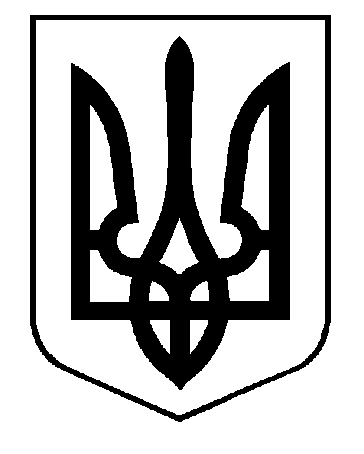 УКРАЇНАВИКОНАВЧИЙ КОМІТЕТСАФ’ЯНІВСЬКОЇ СІЛЬСЬКОЇ РАДИ ІЗМАЇЛЬСЬКОГО РАЙОНУ ОДЕСЬКОЇ ОБЛАСТІРІШЕННЯ12 травня 2022 року										№  82Відповідно до статей 19, 119 Конституції України, статті 26 пункт 45/1, статті 36 Закону України «Про органи місцевого самоврядування», статті 10 Кодексу цивільного захисту України (зі змінами) та на виконання постанов Кабінету Міністрів України від 09 січня 2014 року №11 «Про затвердження Положення про єдину державну систему цивільного захисту» (зі змінами) та від 11 березня 2015 року №101 «Про затвердження типових положень про функціональну і територіальну підсистеми єдиної державної системи цивільного захисту»: Затвердити Положення про Саф’янівську сільську субланку Ізмаїльської районної ланки територіальної підсистеми єдиної державної системи цивільного захисту з додатками (додається).Визнати таким, що втратило чинність рішення виконавчого комітету Саф’янівської сільської ради Ізмаїльського району Одеської області від 14.05.2021 року № 61.3. Контроль за виконанням рішення залишаю за собою. Саф’янівській сільськійголова 				Наталія ТОДОРОВАПро затвердження Положення про Саф’янівську сільську субланку Ізмаїльської районної ланки територіальної підсистеми єдиної державної системи цивільного захисту